Mystery Casino Trip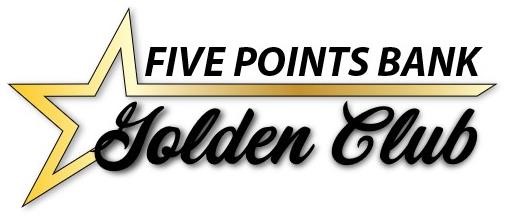 October 20-22, 2020Price: $290 Double, $390 Single($15 discount for Omaha/Lincoln customers driving to GI for pickup)“Some” meals, “some” free slot play, “some” entertainment, more than “some” fun. “Light” breakfast the morning of departure, 2 nights lodging, bus transportation, door prizes and great escorts to guide you along the way.  If you have gone with us before you know this is a fun trip and sells out fast.  Who knows where we are going?  We do know you will be glad you went! Includes:-Escorted Motor Coach with departures from Kearney and Grand Island-2 nights Lodging-$50 free play-2 breakfasts, 1 Dinner-$10 Food coupons for 2 days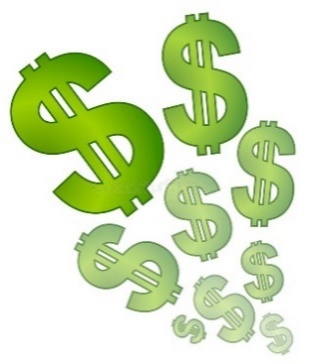 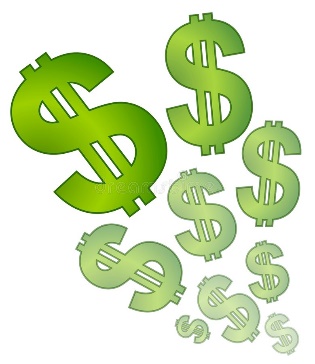 Call Linda Green at 308-389-8783 or Tracey at 308-698-2024 if you have any questions.GOLDEN CLUB RESERVATION FORM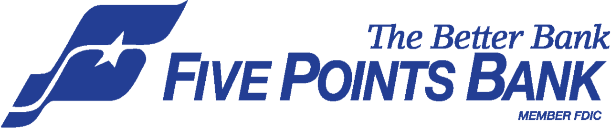 Mystery Casino TripOctober 20-22, 2020$290.00PASSENGER INFORMATIONFirst Name:___________________________________Last Name:___________________________________Name Tag:____________________________________Address:______________________________________City:_____________________ St:_______ Zip:______Cell Phone:___________________________________Email:_________________________________________Date of Birth:_________________________________Emergency Contact:_________________________Emergency Contact Phone:_________________PASSENGER INFORMATIONFirst Name:___________________________________Last Name:___________________________________Name Tag:____________________________________Address:______________________________________City:_____________________ St:_______ Zip:______Cell Phone:___________________________________Email:_________________________________________Date of Birth:_________________________________Emergency Contact:_________________________Emergency Contact Phone:_________________Special requests _____________________________		Special requests _____________________________________________________________________________               ________________________________________________One Bed _________  Two Beds _______________               Pick up location: _____________________________Full payment is required with your reservation form.Registration forms and checks may be made out and mailed to:Five Points Bank   Att: Linda GreenPO Box 1507, Grand Island NE 68803ORDebit my account #_____________________________________Cancellation: NO charge if replacement is available (Name change)Date registration taken ___________________